                                              П Р О Л Е Т А Р И И   В С Е Х   С Т Р А Н,   О Б Ъ Е Д И Н Я Й Т Е С Ь! За СССР 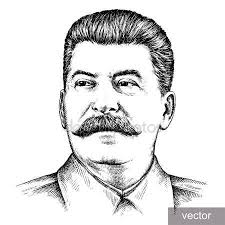 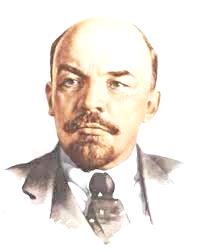 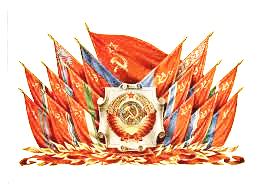 О р г а н   В с е у к р а и н с к о й о р г а н и з а ц и и                                              т р у д я щ и х с я                     С т р а н ы   С о в е т о в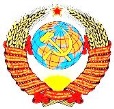 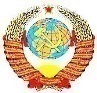     №16»а»НАША  РОДИНА                                         СОВЕТСКИЙ СОЮЗ                            ПИКЕ В ПРОПАСТЬ                 29 лет грабежа, предательства и уничтожения.      В народе за сотни лет выработались правила, суть которых отражена в пословицах, былинах, стихах, песнях, суевериях и прочее. Так например говорят «Яблочко от яблоньки, далеко не падает»; «Что посеешь - то и пожнёшь»; «Как корабль назовёшь – так и поплывёт..» и так далее.      Это безусловно относится как к людям, так и государствам. Рождение современной Украины проходила в условиях тотальной лжи, преступлений и предательств. В результате родилось то, что сегодня стабильно и неуклонно катится в глубокую пропасть, где потеря независимости, экономической и продовольственной безопасности, вымирание народа и бегство молодёжи в другие страны в поисках достойной жизни и возможности заработать на себя и семью. Ну и худший вариант – это распад государства на несколько осколков, о чём предупреждали ещё в 90-х годах прошлого столетия.      Судите сами – для того, чтобы убедить людей голосовать за независимость, было задействовано несколько сценариев. Один из них – шельмование нашей истории, КПСС, а отсюда и социализма, как социального строя.  С целью не допустить организованного сопротивления со стороны рядовых коммунистов, тогдашний Председатель Верховного Совета У С С Р Леонид Кравчук  Указом Президиума  Верховного Совета от  30.08.1991 № 1468-XII  запретил деятельность Коммунистической партии. Это было первое предательство второго секретаря ЦК КПУ. И преступление. Президиум ВС не имел такого права. Запрет опротестован Конституционным Судом Украины в 2001 году.       В прессе, и в ходе разных дискуссий вбрасывались идеи, что в условиях распада СССР в отдельном государстве будет легче выжить, как аргумент приводились данные о высоких потенциальных возможностях государства, что было правдой. При этом никто не говорил, что в результате всем этим воспользуются лишь немногие, а основная масса останется нищей и обманутой. Было запущено байку о золоте наказного гетьмана Павла Полуботка. Якобы  Полуботок тайно отдал на хранение 200 тысяч золотых монет Банку Англии под 7,5 %. Сумма денег, - две бочки с золотом, 500 000 или 1 000 000 червонцев. И если золото будет возвращено, то на каждого гражданина независимой Украины придётся 38 кг.  Правда в итоге ничего никто не получил, да и не в этом была цель. Золото было внутри страны. Это люди и их творения: заводы, фабрики, колхозы, судостроение, ракетостроение. Словом, всё созданное героическим трудом народа.      Первого декабря 1991 года проходили выборы президента Украины и референдум о независимости. Следует отметить, что 17 марта этого же года уже был референдум, где большинство украинцев высказались за сохранение союзного государства СССР. Согласно союзного законодательства новый референдум мог проводиться лишь 5 лет спустя. Но снова пошли на преступление.      Первого декабря вследствие манипуляций был получен противоположный результат. При этом большинство полагало, что Украина останется в СССР. В этот же день Л. Кравчук был избран президентом Украины. Народ наивно полагал, что второй секретарь ЦК КПУ уж точно лучше, чем руховец Черновол.       Свою предательскую сущность Кравчук показал уже 8-го декабря, когда в Беловежской пуще вместе с другими предателями Шушкевичем и Ельциным подписали документ провозглашавшем прекращение существование СССР как субъекта международного права.  И отчитались об совершённом преступлении перед президентом США. При этом эти негодяи не имели на это никаких полномочий. Было совершено уголовное преступление - измена Родине. Не будь Горбачёв таким же предателем, Кравчуку и другим соучастникам преступления, светила бы высшая мера наказания.       Итак, Л. Кравчук предал всё что можно было – партию, которая вознесла его в высшие эшелоны власти, страну которую клялся защищать, народ веривший в его честность и порядочность.   Ну а далее начался капиталистический грабёж. Президент – предатель Л. Кравчук, понимая, что на руках у народа огромные суммы денег (132 млрд. советских рублей, что по тогдашнему курсу прим. 160 млрд. долларов), совместно с союзным правительством осуществили чудовищное и циничное ограбление народа. Предатель – президент Л. Кравчук призвал народ «не прятать деньги у кубышках, а нести их на сберкнижки». Доверчивый народ сдал свои трудовые сбережения, а с 1-го января 1992 года деньги на книжках заморозили и выдавать перестали. Судьбу этих вкладов решила умышленно раскрученная инфляция в 100000%.  Сбережения народа превратили в прах.    Такова сущность капитализма, а народ, привыкший, что при социализме он полностью защищён не мог себе даже представить, что такое возможно. На сегодняшний момент о возврате вкладов уже никто не говорит. Дорвавшись к власти, президент-предатель всячески способствовал капиталистическим реформам и занялся своим обогащениям. Как пример можно назвать Черноморское морское пароходство, которое совместно с тогдашним премьер-министром Л. Кучмой пустили по миру. На 1991 год в составе ЧМП находилось 234 грузовых, пассажирских и судов других классов общим дедвейтом в 4167 тысяч тонн, большая часть которых состояла в эксплуатационной готовности. ЧМП закончило 1991 год с прибылью в 270 миллионов рублей и валютной выручкой в 788 миллионов долларов.    В последующие годы практически все суда были проданы зарубежным «партнёрам» и сложно представит себе, что руководители пароходства делали это без соизволения с Киева. Нашли козлов отпущения и привлекли к ответственности, а выгодо получатели с высших эшелонов власти считают себя добропорядочными гражданами и поучают наивных украинцев с телеэкранов.    В 1994 году Президент Украины Л. Кравчук издал Указ № 56 «О единой системе органов приватизации в Украине», с чего началась так называемая «прихватизация», то есть передача собственности в частные руки.       Л. Кравчук как–то посетовал, что страшно ночами и ложится спать с пистолетом под подушкой. Понятно, что есть чего опасаться, то может воспользоваться оружием по назначению. Это было бы справедливой платой за все преступления и предательства.      Неудивительно, что народ возмутился столь открытым предательством бывшего компартийного функционера, и в 1994 году на внеочередных выборах он проиграл Леониду Кучме, бывшему парторгу завода «Южмаш» и директору этого завода в последствии. Избирали его как «красного директора» надеясь, что этот то не станет рушить созданное советскими людьми, но увы. Несмотря на то, что новый президент спрашивал зачем-то и непонятно у кого: «Скажите мне, что мы строим?», он построил олигархическую систему капитализма. При нём появились миллиардеры ахметовы, пинчуки, лазаренки, и прочие, при нём начались уголовные разборки.        Под жёстким нажимом и угрозами Л. Кучмы была принята ночная Конституция Украины, которая не выполнялась и не выполняется сегодня. Её просто растоптали.       При президенте Л. Кучме началась так называемая ваучерная приватизация, самое гнусное и преступное ограбления великого народа в интересах кучки мародёров.       Несмотря на именную форму раздачи населению приватизационных и компенсационных сертификатов, которые имели 8 степеней защиты и были изготовлены за рубежом, власть допустила массовую скупку финансовыми спекулянтам. Снова был задействован чудовищный обман. Людям постоянно твердили – стань собственником, а в результате пустую бумажку – ваучер, люди «продавали» за бутылку водки.     В распоряжении трастов оказалась почти половина всех «активных» ваучеров. Те, кому удалось вложить свои сертификаты в акции, своих дивидендов, так и не дождались. Все частные предприятия почему - то стали работать неэффективно и даже зарплату платить перестали. За ними и государственные. Исчезли деньги из оборота. Появились бартерные схемы. Рабочим стали выдавать зарплату продукцией.     Так на 1999 год долги по зарплатам, пенсиям, стипендиям составили 9,2 млрд. гривен. Причина была в том, что зарплата не входила в число первостепенных выплат, а выдавалась только после отчислений в бюджет. Пользуясь этим многие собственники «прокручивали» деньги в банках, а люди голодали. Многие кормильцы не выдерживали и бросались с этажей, кончая жизнь самоубийством. Но когда Верховная Рада приняла, поданный депутатом – коммунистом П. Тищенко закон, обязывающий руководителей предприятий выплачивать зарплату в первую очередь, президент Л. Кучма наложил на него «вето», которое тогдашнее большинство преодолевать не пожелало.    По утверждению на тот момент президента страны - этот закон не соответствует Конституции. Вдумайтесь – при капитализме, получить заработанное вовремя – это противоречит Конституции!!!       Согласно марксистско- ленинской теории, каждой экономической формации соответствуют свои производительные силы. Так вот, созданные при социализме – высшей в сравнении с капитализмом формации, производительные силы, оказались совершенно неподъёмными для вернувшегося капитализма. Он не смог содержать, управлять, обеспечивать функционирование этих сил и просто уничтожил их. Уничтожены за период т.н. приватизации и позже, по заявлению бывшей руководительницы Фонда госимущества Валентины Семенюк, как минимум 50 (пятьдесят) тысяч предприятий.  То есть уничтожены рабочие места и, следовательно, рабочие руки оказались лишними.       На этот период припали наиболее массовые протестные выступления рабочих. Тысячи шахтёров приходили в Киев и стучали своими касками по асфальту, требуя заработанное. В 1999 году по инициативе Всеукраинского союза рабочих состоялся поход на Киев под лозунгами – «Работу, зарплату, бандитов всех за граты» и «Товарищи смелее гоните Кучму в шею». Помнится, в одном населённом пункте, к участникам похода подошёл местный житель и сказал: «Я прожил длинную жизнь и у меня не было врагов, а теперь два – колорадский жук и президент Кучма». Так сложилось у нас, что каждый последующий президент и его команда оказывались хуже предыдущего.      В ходе второго президентского срока Кучмы состоялись и другие протестные выступления, поводом к которым стало убийство журналиста Гонгадзе. Но Кучма устоял. Причина – возможно разобщённость общества. Капитализаторы рассчитали верно сущность человека – каждый сам за себя. Чтобы занять освободившиеся с заводов и фабрик руки, разрешили выезд за границы, с целью заработать. Так появились «челноки», и их орудие труда – кравчучки и кучмовозы, которые по задумке должны были создать прослойку – средний класс, который бы на фоне нищеты что-то получил от рынка и не стал бы протестовать против губительных рыночных реформ. Так и вышло.      Ещё Карл Марк, утверждал – «Обеспечьте капиталу... 100% он попирает все человеческие законы, при 300% нет такого преступления, на которое он не рискнул бы пойти, хотя бы под страхом виселицы». И как видим на примере Украины, шли и идут и никому виселица не выгорела..       Второй президент Украины обязан будет записать себе в пассив развал колхозов, работавших, в отличие от промышленности, в прежнем режиме, Но, выполняя задачу реставрации капиталистических отношений на селе, Кучма силой разогнал колхозы, а земля была роздана селянам, бывшим колхозникам. И хотя в Конституции написано, что земля принадлежит народу, земельные паи получили лишь около 7 миллионов селян. При этом у них не было никаких возможностей обрабатывать свои наделы – нет техники, нет средств. Осталась возможность сдавать паи в аренду фермерам и холдингам за несколько мешков пшеницы. На землю ступила нога временщика. Если в советские годы соблюдался строго севооборот (семипольная или девятипольная системы), то у фермера на полях лишь то, что даёт наибольшую прибыль: пшеница, подсолнечник, кукуруза. Таким образом гробится плодородие почв.      Есть земля, которая ещё не обрела собственника, но её не будут раздавать горожанам. Задача изначально стояла не сделать селянина собственником, а в последствии запустить рынок земли – преступный передел – с целью сокращения числа собственников до тысяч, а возможно и сотен, попытки чего мы и наблюдаем сегодня.        Итак, созданная на вранье, предательстве и преступлениях закваска первым президентом, дала чудовищные по своим масштабам и последствиям плоды.       Второй президент в своём предательстве превзошёл даже «хитрого лиса» Кравчука.        31 мая 1997 года в Киеве был подписан Договор «О дружбе и сотрудничеству между Российской Федерацией и Украиной». Леонид Кучма своей подписью заверил добрососедские и даже братские отношения между нашими государствами и народами.   1 апреля 1999 года он вступил в силу.     А в том же 1997 году тот же Л. Кучма, как Иуда, или как Мазепа предаёт своего партнёра—  на Мадридском саммите НАТО была подписана «Хартия об особом партнёрстве НАТО и Украины». Стороны обменялись официальными представительствами: в Киеве открылся Центр информации и документации НАТО, а в штаб-квартире НАТО появилось украинское представительство. В ноябре 1998 года президент Кучма подписал «Программу сотрудничества Украины с НАТО на период до 2001 года».          Это всё противоречило статье 6. «Договора», подписанного с Россией.- «Каждая из Высоких Договаривающихся Сторон воздерживается от участия или поддержки каких бы то ни было действий, направленных против другой Высокой Договаривающейся Стороны, и обязуется не заключать с третьими странами каких-либо договоров, направленных против другой Стороны. Ни одна из Сторон не допустит также, чтобы ее территория была использована в ущерб безопасности другой Стороны».       И как это понимать? Разве НАТО не считало своим врагом СССР, а после его распада Россию? А тут ежегодные, многократные учения натовских сил на территории Украины? Это не направлено против другой стороны? Это не использование своей территории в ущерб безопасности другой стороны? Это не предательство???  И разве не обязано руководство страны партнёра задуматься о последствиях такой политики якобы друга?    Преступную направленность подтвердили позже третий президент В. Ющенко, премьер- министр Ю. Тимошенко и председатель ВРУ А. Яценюк, направив в штаб НАТО заявление относительно ПДЧ – плана действий по вступлению в НАТО поправ Конституцию. Парламент, в парламентско-президентской республике, узнал об этом постфактум. Напомним, на тот момент Договор о Дружбе никто не отменял. Предательство стало нормой.      Третий президент Виктор Ющенко руководимый госдепом США, уже беззастенчиво обвинял партнёра по Договору в голодоморе, как дурень с писаной торбой мотался по миру уговаривая страны признать голод 1932-33 годов геноцидом. В этом преуспел, но вложил и свою лепту в современный народомор народа Украины. В годы Великой Отечественной войны Украина потеряла в ходе боевых действий и оккупации 6 миллионов, а в ходе реставрации капитализма  современная Украина потеряла 12-16 миллионов своих граждан. Точно сказать трудно. Перепись не велась с 2001 года. А кто повинен в народоморе? Ну точно не северный сосед. Сами сподобились.    На примере Украины в очередной раз подтвердился тезис, что капитализм – это война. На постсоветском пространстве в 90-е годы прокатились ряд военных конфликтов. Причина – после распада СССР удельные князьки делили территории, прибыли, собственность. Украину долгое время обходила эта беда с тем, чтобы в 2014 году вспыхнуть с невероятной жестокостью.  Четвёртый президент Виктор Янукович, явно уверовал в свои силы и надеялся, что его переизберут на новый срок. Он затеял опасную игру, лавируя между Москвой и Фашингтоном с пристежным ЕС. Заявив о подписании ассоциации с Европейским Союзом (ЕС), он скажем откровенно, шантажировал Москву. Получив в результате обещания на 15 млрд. кредитов и 25 миллиардов инвестиций (огромная возможность ещё больше обогатится), успокоился и от подписания договора об ассоциации отказался. Да вот на западе посчитали, что недопустимо, чтобы пойманная на крючок добыча - Украина, вот так просто сорвалась и снова оказалась в орбите интересов России. Цель была другой – оторвать Украину от России, сделать её врагом, втянуть в ЕС и НАТО.       И грянул государственный переворот. Главные фигуранты этого преступления назвали свой уголовный проступок революцией, но по определению это не может быть революцией, ибо ничего революционного в стране не произошло. Одни особи заменили других у властного корыта. Это и есть типичный дворцовый переворот, правда с использованием толпы. Но как это не назови всё равно в Конституции такие деяния не предусмотрены. И наоборот, там написано, что никто «не може узурпувати владу». А вот в Уголовном кодексе есть статья 109. За такое преступление предусматривающая от 5 до 9 лет тюрьмы.        Была возможность остановить противостояние, и для этого было подготовлено соглашение сторон.       Соглашение об урегулировании политического кризиса подписали президент Украины В. Янукович и лидеры оппозиции В. Кличко , А. Яценюк  и О. Тягнибок (ВО «Свобода» - про-нацистская партия). Свидетелями подписания и гарантами выполнения выступили министры иностранных дел Германии и Польши — Франк-Вальтер Штайнмайер, Радослав Сикорский и руководитель департамента континентальной Европы министерства иностранных дел Французской Республики Эрик Фурнье .    Вот здесь и сыграли подленькую роль в сценарии по организации гос. переворота европейские страны, которые не посмели перечить дяде Сему главному организатору переворота и промолчали в тряпочку, когда буквально на следующий день оголтелые майдонутые пошли на штурм администрации президента. Во всяком случае выше фамилии тех, кому верить нельзя. Это политические кидалы и лжецы.       Результатом переворота стали территориальные потери (Крым), Москва решила, что Военно-морской базе НАТО в г. Севастополе не бывать. Слишком обнаглели за океаном, полагая, что им всё можно. А далее война на Донбассе, куда  уголовный преступник  А. Турчинов  кинул танки, БТРы, самолёты, вертолёты, системы залпового огня «Град» - всё что противоречит Конституции. Очевидно в случае с Крымом указаний с Фашингтона не было, и узурпаторы опешили от такого развития событий, а по Донбассу прошла отмашка и ещё один уголовный преступник П. Потрошенко пять лет убивал своих граждан и наживался на войне. И уже по традиции – ложь. Петро Порошенко в ходе избирательной кампании обещал закончить войну за две недели.  Правда извинился.    Порошенко часто называет число 13 тысяч погибших на войне. Но кто их убил? С начала конфликта погибли 2652 украинских военнослужащих, ещё 9578 военнослужащих получили ранения. Гражданских же, жителей ДНР и ЛНР, убито 3300, по данным ООН. Среди них около 180 детей. А ещё около 7000 это те, кто взял в руки оружие, чтобы не допустить на своей земле того, что творили уголовники из батальона «Торнада», унаследовавшие звериную сущность от СБ УПА. Уголовников из «Торнадо» даже очень лояльная к «своим» военная прокуратура довела до суда. Руководство батальона получило от 5 до 12 лет тюрьмы.       Не случайно за все злодеяния в народе пятого президента назвали Потрошенком или Петром Кровавым.       А в чём виноваты жители Донбасса? Это не они нарушили Конституцию, они встали на её защиту! Это не они пришли к кому-то устанавливать свои порядки. Это к ним пришли чтобы убить, навязать нацистскую идеологию, которая по  выражению Тараса Бульбы-Боровца руководителя первой УПА «Є гидкою для українського народу».       Для осуществления преступных деяний в общество вкинули нацистские идеи, нормой стали злоба, ненависть, русофобия, избиение и уничтожение инакомыслящих. А тем временем экономика рухнула, пробив дно, ниже которого спускаться нельзя. Коррупция зашкаливает. Созданные минимум шесть органов по борьбе с коррупцией оказались недееспособными. Но и смена команды не изменила ситуацию. Никого не посадили – вторая уже весна на дворе, «вырок» президенту Порошенко, он же новый президент Зеленский по своим заявлениям ничем не отличается от предыдущего говоруна. Словом, как говорил один киногерой – ПАДАЕМ!.      И вот грянул очередной этап грабежа. Ночью с 30-го на 31 – е марта слуги запада вкупе с «голосом» Вакарчука и парошенковцами продали землю Украины. Новый президент Зеленский оказался не лучше прежних, а после продажи Земли – Родины, можно смело впечатать ему в лоб клеймо – «ХУДШИЙ»!    Пришла такая мысль, если бы кто-то собрал все критические высказывания о всех президентах, всех правительства, всех Верховных Радах и опубликовал, то сложился такой бы кошмарный сюжет, что нормальный человек воскликнул бы: «Друзья, кто вам разум затуманил, что вы сделали в 1991 году? Вы светлое, справедливое, человеколюбивое общество – социализм, променяли на кошмар дикого капитализма, на подлинное дерьмо, которому не место на планете».                     ДУМАЙ ТЕ!  ДЕЙСТВУЙ ТЕ!                П. Рокот